363120,  ст. Архонская, ул. Ворошилова, 44, 8 (867 39) 3 12 79, e-mail: tchernitzkaja.ds23@yandex.ru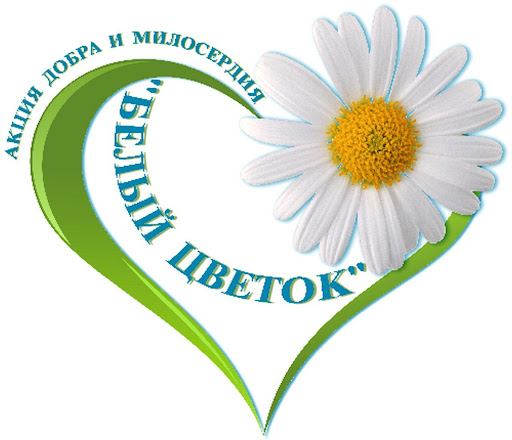 История «Белого цветка» началась с 1912 года. Всем желающим предлагались за пожертвования символические букетики белых цветов. Таким образом, каждый мог внести свой вклад в дело помощи немощным и больным людям. Эта традиция была возрождена уже в наше время. Символ ее, как и сто лет назад - Белый цветок.В октябре-месяце в нашем ДОУ прошла благотворительная акция, посвященная детям с ограниченными возможностями здоровья. Все: мы - педагоги, родители и воспитанники приняли в ней активное участие. Наши дети совместно с родителями своими руками изготовили белые цветы– символ милосердия и любви, символ благотворительной акции и подарили их. 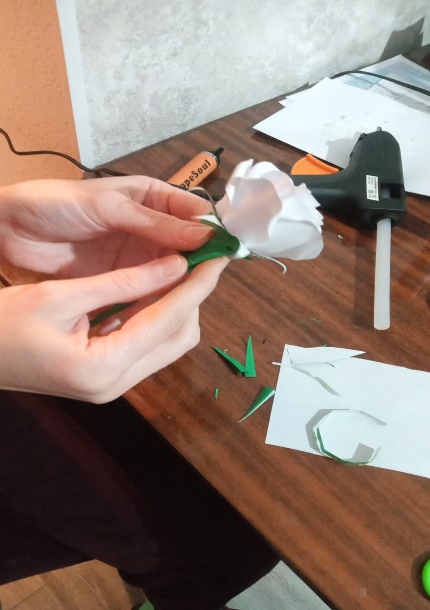 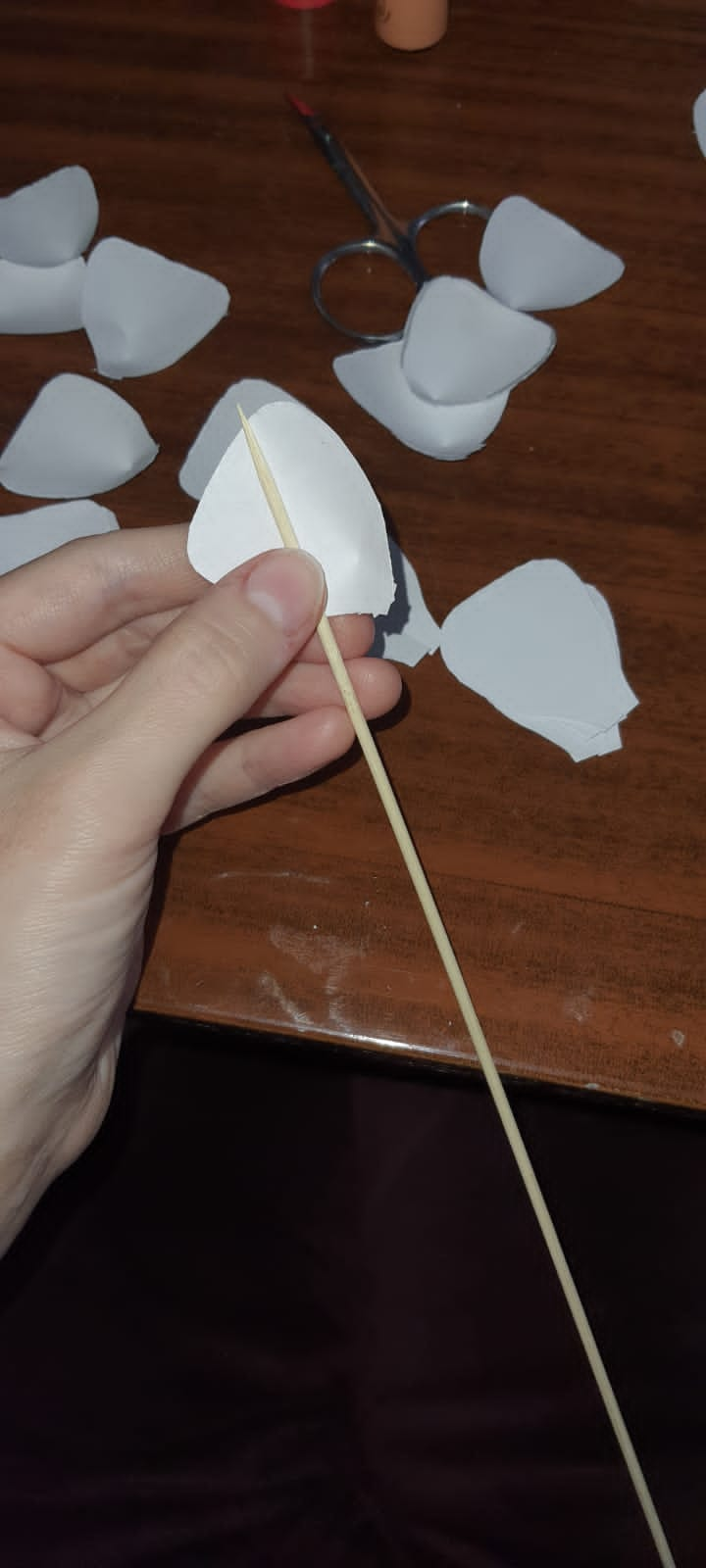 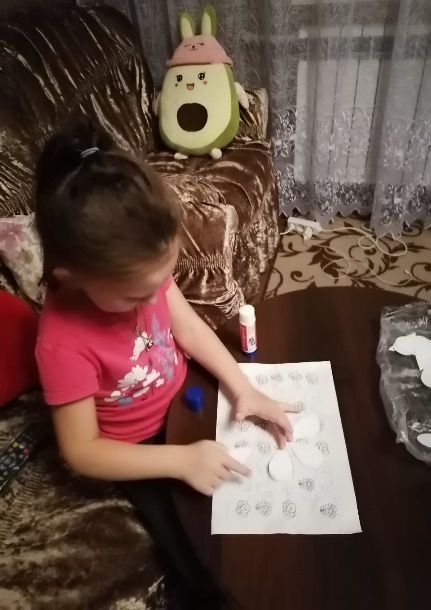 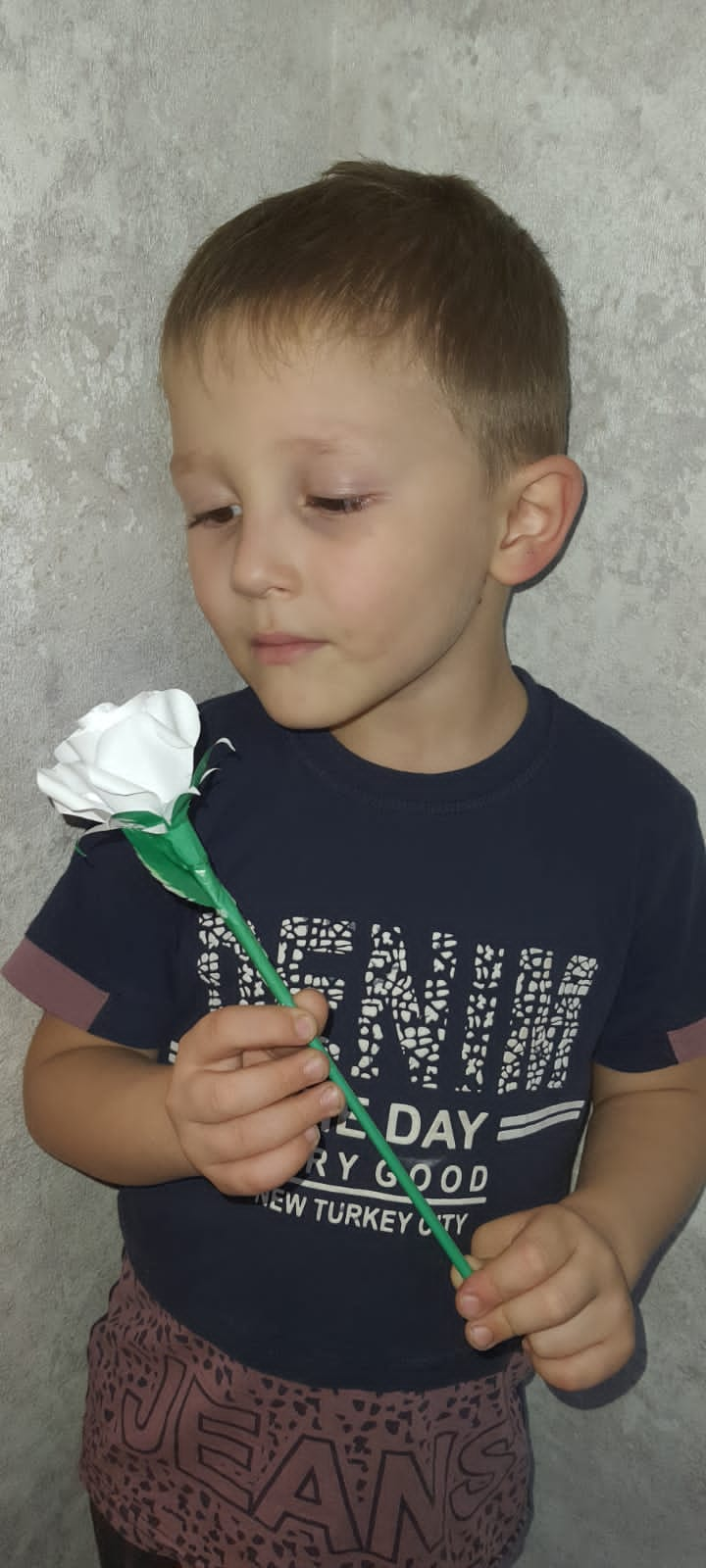 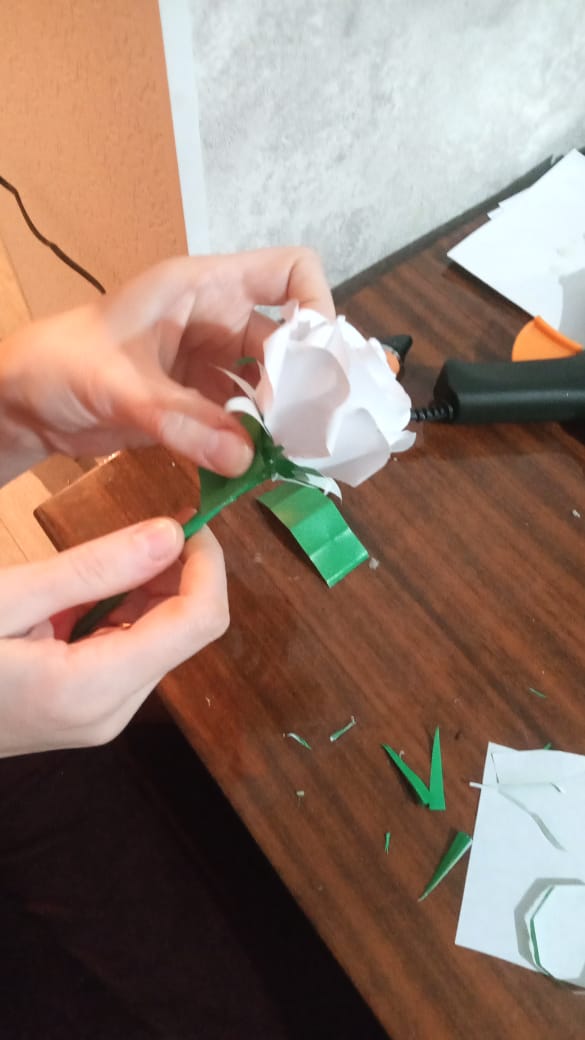 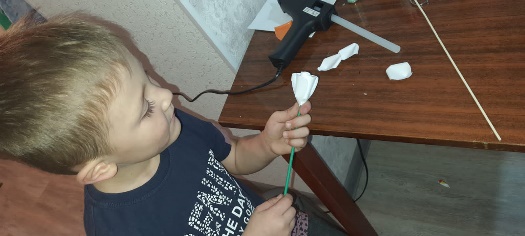 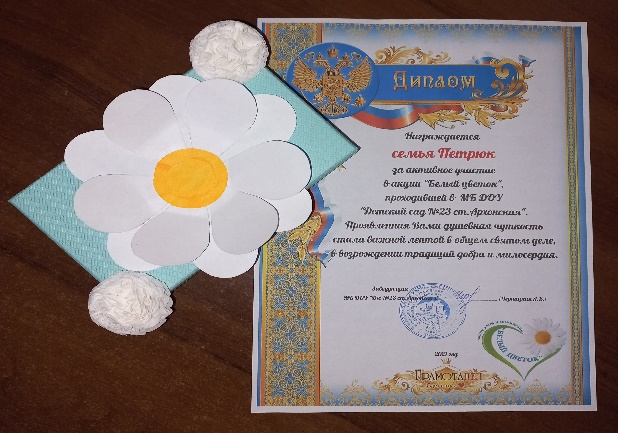 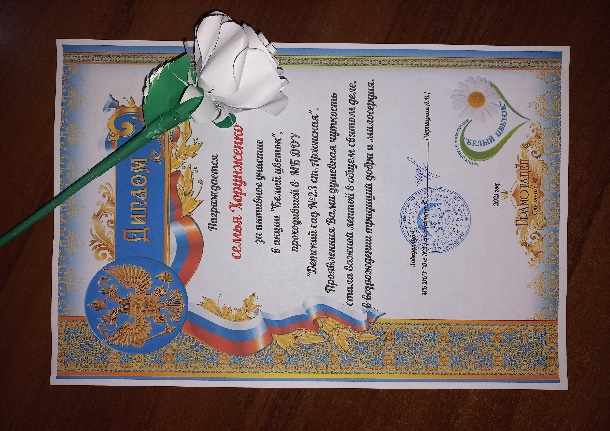 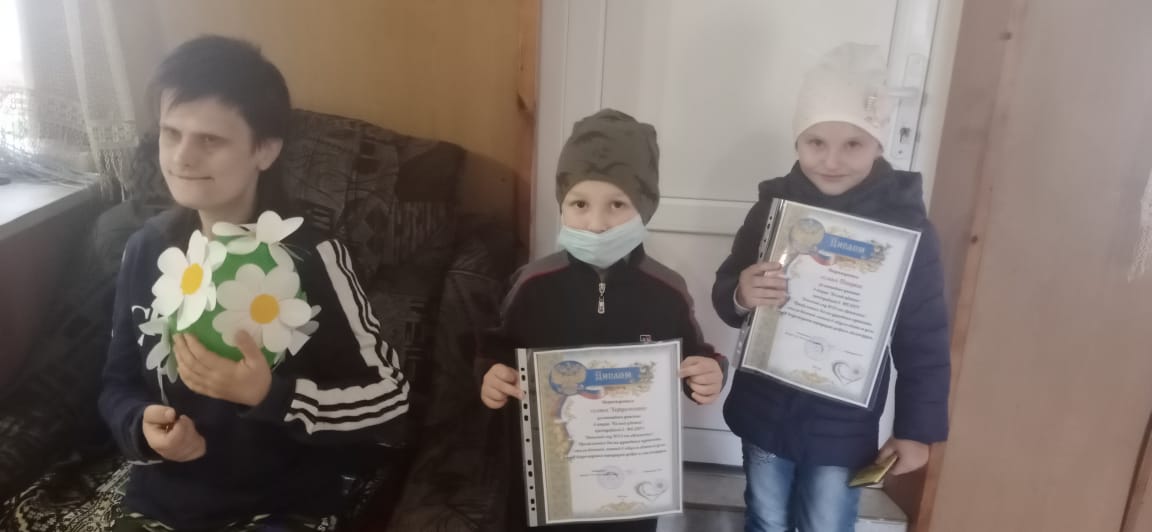 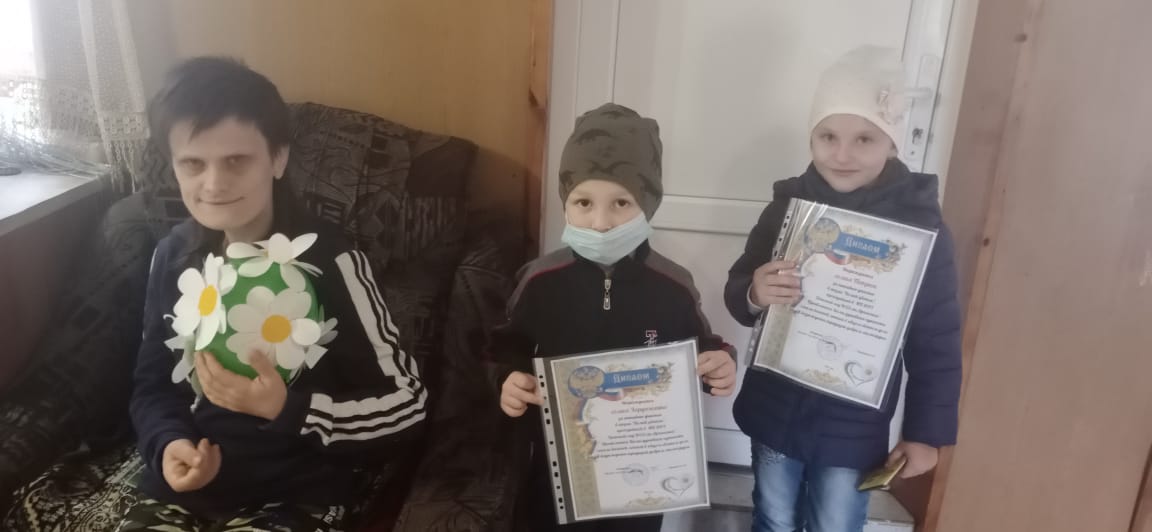 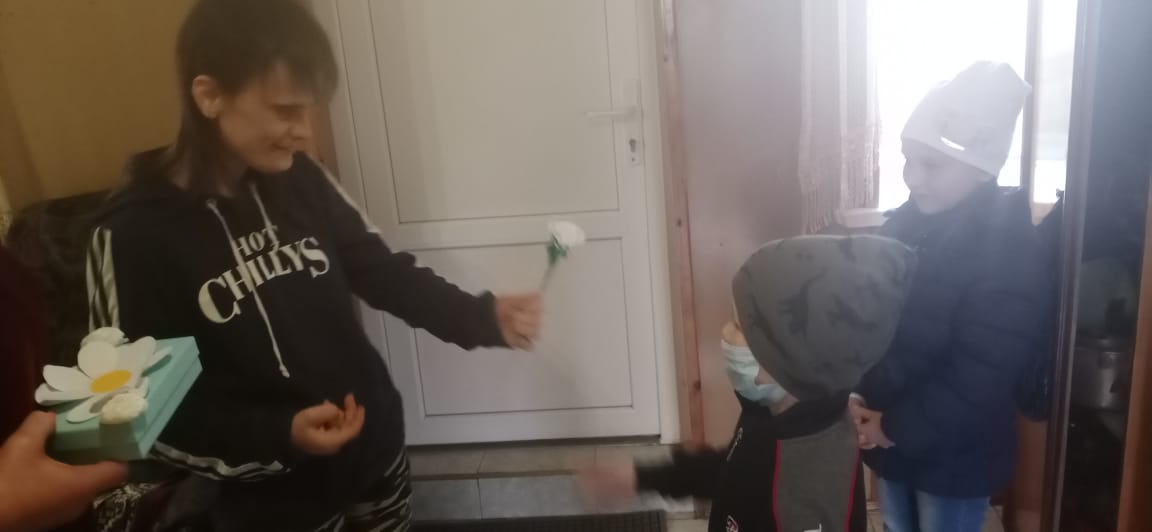 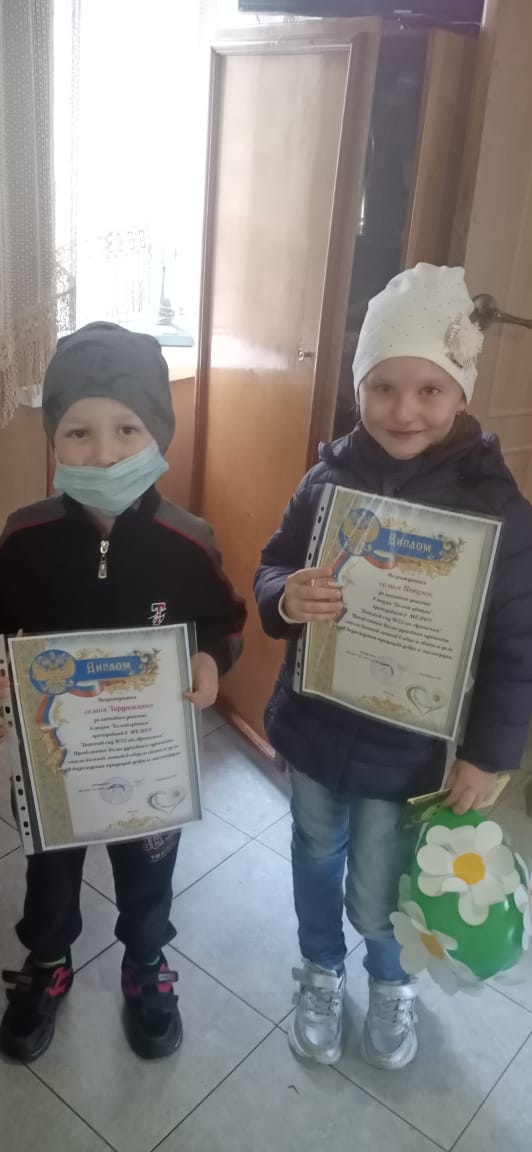 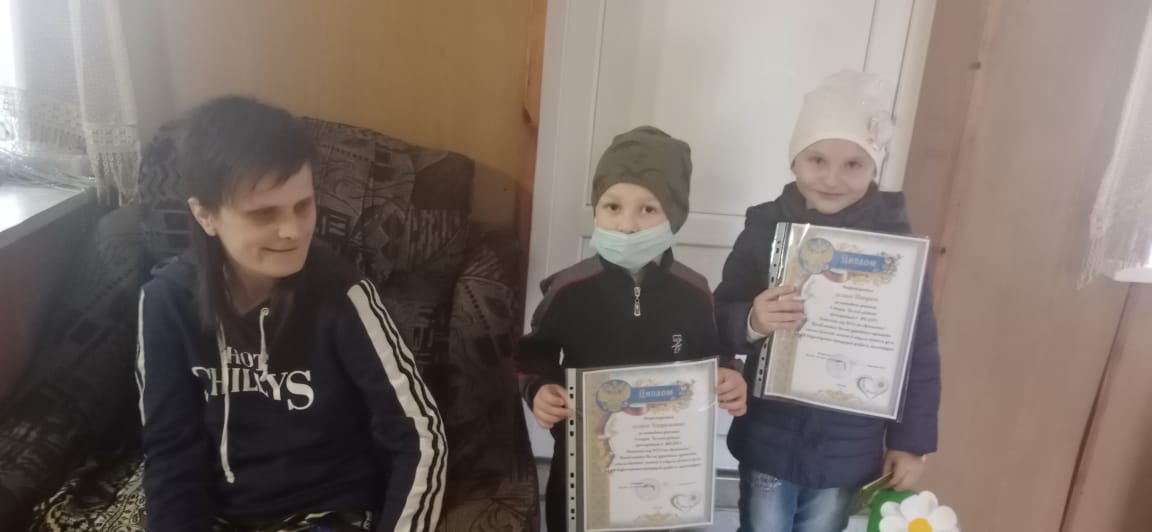 МУНИЦИПАЛЬНОЕ БЮДЖЕТНОЕ ДОШКОЛЬНОЕ ОБРАЗОВАТЕЛЬНОЕ
 УЧРЕЖДЕНИЕ «ДЕТСКИЙ САД №23  СТ. АРХОНСКАЯ»МУНИЦИПАЛЬНОГО ОБРАЗОВАНИЯ - ПРИГОРОДНЫЙ РАЙОНРЕСПУБЛИКИ СЕВЕРНАЯ ОСЕТИЯ – АЛАНИЯ УТВЕРЖДАЮЗаведующая  МБ ДОУ«Детский сад №23 ст. Архонская»
________________ Л.В. Черницкая
